Dotacje w wysokości do 90%WYMIANA I INSTALACJA URZĄDZEŃ GRZEWCZYCH TERMOMODERNIZACJA BUDYNKÓW JEDNORODZINNYCH Program „Czyste Powietrze”Program „Czyste powietrze” realizowany jest przez Ministerstwo Ochrony Środowiska przy współpracy
z Narodowym Funduszem Ochrony Środowiska i Gospodarki Wodnej.Istnieje możliwość uzyskania preferencyjnej pożyczki na sfinansowanie wkładu własnego oraz na instalacje OZE (fotowoltaika, kolektory słoneczne).2 spotkania:Środa, 09 stycznia 2019r. godz. 17.00 Sala Ochotniczej Straży Pożarnej w Luziniegodz. 19.00 Sala Ochotniczej Straży Pożarnej w LuzinieMożesz wykonać inwestycję bez udziału środków własnych!Fundacja oferuje pomoc mieszkańcom w wypełnieniu wniosku o dofinansowanie, wykonaniu projektów instalacji, przeprowadzeniu audytu energetycznego budynków, odbioru technicznego instalacji, aż po audyt powykonawczy. 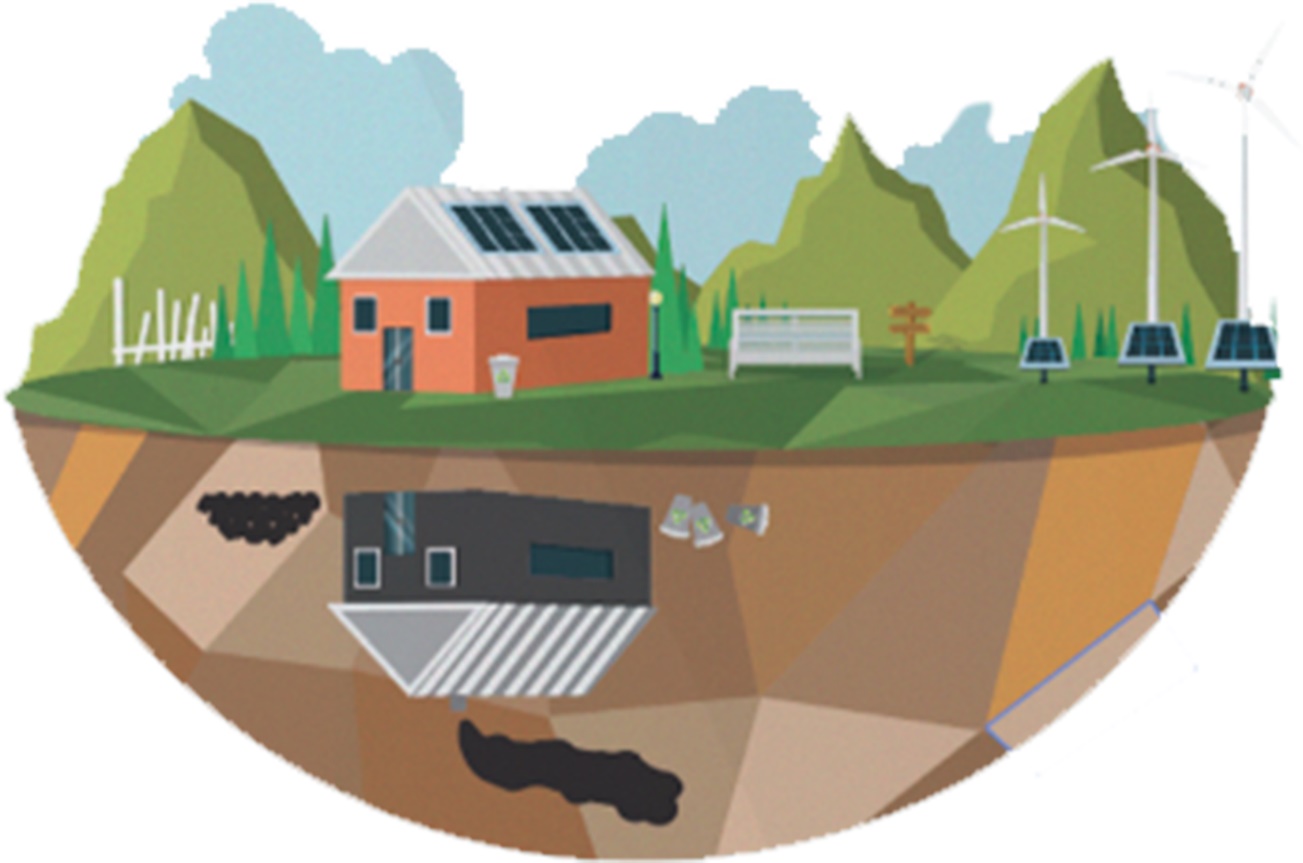 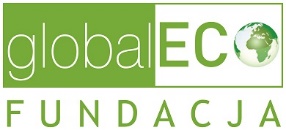 Więcej informacji na stronie: globaleco.pl/czystepowietrzeKontakt do fundacji: (+48)792 740 380 
(+48)58 380 75 75 e-mail: czystepowietrze@globaleco.pl